CURRICULAM VITAEObjectiveLooking for a position as an office assistant in an established organization where I could perform my skills and ability for the mutual future growth and profit.Work experience:-Company Name: super market(uae,sharjah)
Duration: 2013 Oct TO 2015 Nov
Job ProfileA detail oriented and highly skilled in managing the things possesses rich experience of 2 year as Office Assistant.Proficient in managing the documents.Excellence in providing comprehensive secretarial and administrative support to colleagues.Expert in assisting the seniors and manage the routine daily organization life.Document coordinates with discipline with administration and control.Data Entry of In carry/dispatch/Updating Contracts/ Bill detailsKeeping all the documents such as passports, contract copies, visa copies and other files of the employees as well as the customers.Recording the data and keeping it up to dateWORK EXPERIENCECompany	: service Centre, banglore,indiaPosition Held	:Sales and technicianPeriod		:20-jan-2011 to 2012 DecDuties and Functions:Diagnose the defective phones and identify root cause of the problemEnsure the components such as Sim cards, data cards and memory cards suit the modelRepair the damages caused to the phone due to contact with water, heat and lightRemove the screen of the cell phone and replace with a new oneGreet the walk in customers and listen to their complaints regarding the malfunctioning of their phonesOpen up the mobile phone and check the battery life, wirings and connections, screens and other components for efficiencyMend the defects and replace the broken/used up parts and recheck the performance of the mobile phonesDeal with clients while returning the cell phones and receiving feesEducationalCredentialsPlus two commerceKerala State Education Board, Kerala, India 2010Secondary School Leaving Certificate (SSLC)Board of public examination Education, Govt. of Kerala, India 2008Other strengthsComputer operations, related software and office equipment – MS Office (Word, Excel)scanners and printers.Front desk interaction via phone, email, letters and in person.Good communication skills – verbal and writtenAdministrative Writing SkillsExpertise in Office Organization & AdministrationLanguages known:English, Arabic, Hindi and Malayalam (Speak, read and write)PersonalinformationNationality 		:	IndianDate of Birth 		:	9 –May-1993Gender		:	MaleMarital status		:	SingleVisa status		:	visit visaFirst Name of Application CV No: 1704942Whatsapp Mobile: +971504753686 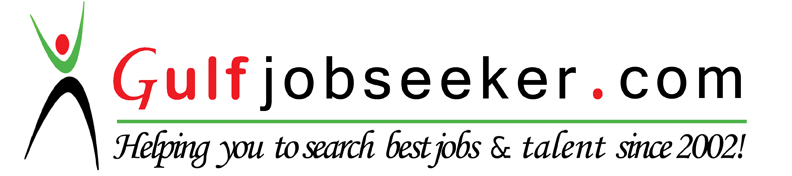 